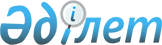 О внесении изменений в некоторые решения Правительства Республики КазахстанПостановление Правительства Республики Казахстан от 21 января 2011 года № 23

      Правительство Республики Казахстан ПОСТАНОВЛЯЕТ:



      1. Внести в некоторые решения Правительства Республики Казахстан следующие изменения:



      1) утратил силу постановлением Правительства РК от 19.11.2015 № 925 (вводится в действие со дня его первого официального опубликования).



      2) в постановлении Правительства Республики Казахстан от 28 октября 2004 года № 1120 "Вопросы Министерства юстиции Республики Казахстан" (САПП Республики Казахстан, 2004 г., № 41, ст. 532):



      в перечне государственных учреждений - территориальных подразделений Комитета уголовно-исполнительной системы Министерства юстиции Республики Казахстан, утвержденном указанным постановлением:



      в строках, порядковые номера 1, 2, 3, 4, 5, 6, 7, 8, 9, 10, 11, 12, 13, 14, 15, 16, слово "Комитета" исключить;



      3) в постановлении Правительства Республики Казахстан от 15 апреля 2008 года № 339 "Об утверждении лимитов штатной численности министерств и иных центральных исполнительных органов с учетом численности их территориальных органов и подведомственных им государственных учреждений":



      в лимитах штатной численности министерств и иных центральных исполнительных органов, с учетом численности их территориальных органов и подведомственных им государственных учреждений, утвержденных указанным постановлением:



      в графе 3 строки, порядковый номер 11, цифры "23600" заменить цифрами "24192".

      Сноска. Пункт 1 с изменением, внесенным постановлением Правительства РК от 19.11.2015 № 925 (вводится в действие со дня его первого официального опубликования).



      2. Настоящее постановление вводится в действие с 1 января 2011 года.      Премьер-Министр

      Республики Казахстан                       К. Масимов
					© 2012. РГП на ПХВ «Институт законодательства и правовой информации Республики Казахстан» Министерства юстиции Республики Казахстан
				